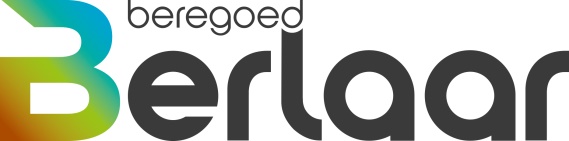 Gemeentelijke samenwerkingenAlfabetische lijst met samenwerkingenAchtkantAchtkant is een feitelijke samenwerking tussen de gemeenten Berlaar, Grobbendonk, Herentals, Heist-op-den-Berg, Herenthout, Hulshout, Lier, Lille, Nijlen, Olen, Putte, Vorselaar waarvan de samenwerking niet gericht is op beleidsmatig samenwerken, maar op beheersmatig samenwerken. Er wordt praktisch samengewerkt op het vlak van gezamenlijk uitschrijven van overheidsopdrachten en samenaankopen. De burgemeesters en secretarissen van de betrokken gemeenten komen af en toe samen voor overleg: apart of plenair. Er zijn nog tal van andere overlegmomenten tussen bv. informatica-medewerkers, medewerkers administratie,…BabelBekkenbestuur NetebekkenHet bekkenbestuur coördineert het waterbeleid op niveau van het bekken. Het bekkenbestuur bestaat uit een algemene bekkenvergadering en een bekkenbureau. De lokale besturen (provincies, gemeenten, polders en wateringen) zijn via de algemene bekkenvergadering rechtstreeks in het bekkenbestuur vertegenwoordigd. Het bekkenbureau is kleiner van samenstelling en bereidt het werk van de algemene bekkenvergadering voor. De algemene bekkenvergadering volgt het werk van het bekkenbureau op en bekrachtigt het.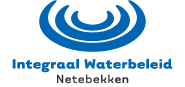 http://www.integraalwaterbeleid.be/nl/bekkens/netebekkenBerg en Nete ProjectverenigingDe vereniging heeft tot doel te zorgen voor het behoud (zonder eigendomsverwerving), beheer onderzoek en ontsluiting van het onroerend (archeologisch, landschappelijk, monumenten) erfgoed op het grondgebied van de deelnemende gemeenten. De vereniging staat tevens in voor het opbouwen, delen en uitwisselen van kennis en expertise rond dit erfgoed.De intergemeentelijke projectvereniging zal bovenlokale initiatieven ontwikkelen en trachten bijhorende financiering aanvragen.Stemgerechtigd lid en plaatsvervangend stemgerechtigd lidRaadgevend lid en plaatsvervangend raadgevend lidBosgroep Kempense Heuvelrug vzwEen bosgroep heeft als doel boseigenaars praktische ondersteuning te bieden bij het beheer van hun bos(sen).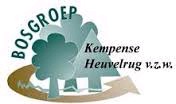 Een bosgroep is een vereniging, een onafhankelijke vzw. Alle boseigenaars, grote of kleine, zowel privé als openbare (gemeente, OCMW, kerkfabriek, ...), kunnen lid worden van de bosgroep in hun streek.http://bosgroepen.be/bosgroep/8/Kempense_HeuvelrugBosgroep Zuiderkempen vzwEen bosgroep heeft als doel boseigenaars praktische ondersteuning te bieden bij het beheer van hun bos(sen).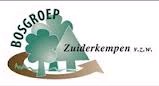 Een bosgroep is een vereniging, een onafhankelijke vzw. Alle boseigenaars, grote of kleine, zowel privé als openbare (gemeente, OCMW, kerkfabriek, ...), kunnen lid worden van de bosgroep in hun streek.http://bosgroepen.be/bosgroep/18/ZuiderkempenBrandweer zone RivierenlandHet koninklijk besluit van 15 mei 2007 Civiele Veiligheid bepaalt dat de organisatie van de brandweer van een gemeentelijke organisatie naar een zonaal systeem over gaat. Het Koninklijk Besluit over de hulpverleningszones verdeelt België in 34 hulpverleningszones. 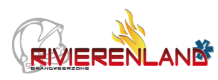 Sinds 2015 vormen de gemeenten Aartselaar, Berlaar, Bonheiden, Boom, Bornem, Duffel, Heist-op-den-Berg, Hemiksem, Lier, Mechelen, Niel, Nijlen, Sint-Katelijne-Waver, Putte, Puurs-Sint-Amands, Rumst, Schelle en Willebroek één grote brandweerzone: Rivierenland. De bedoeling van deze schaalvergroting is de kwaliteit van de brandweer te verhogen. Een betere hulpverlening, onder meer door intensievere opleiding, moet de veiligheid van burgers en personeel vergroten. Daarnaast streeft de hervorming, door de schaalvergroting en het in leven roepen van brandweerzones, ook een efficiëntere inzet van mensen en middelen na.417.000 inwoners: dat is het totaal aantal inwoners van de 18 gemeenten dat onder de bescherming van de zone valt. Om die opdracht tot een goed einde te kunnen brengen, zetten maar liefst ruim 150 beroepsbrandweerlieden, 670 vrijwillige brandweermannen en ambulanciers en 40 ondersteunende personeelsleden zich elke dag opnieuw in. Onze brandweerzone wordt bestuurd door twee beleidsorganen, namelijk de zoneraad en het zonecollege. De zoneraad is verantwoordelijk voor de organisatie en het beheer van de brandweerdiensten in de hulpverleningszone. De zoneraad is van rechtswege samengesteld uit de burgemeesters van de 18 gemeenten die binnen ons interventiegebied vallen. Het zonecollege vormt het dagelijks bestuur van de hulpverleningszone. De leden van het zonecollege worden verkozen door de zoneraad.https://rivierenland.hulpverleningszone.beCentrum voor Algemeen Welzijnswerk (CAW)Het Centrum Algemeen Welzijnswerk (CAW) helpt mensen met al hun vragen en problemen die te maken hebben met welzijn. Een moeilijke relatie. Persoonlijke moeilijkheden. Financiële, administratieve, juridische of materiële problemen. Problemen in je gezin, familie of je ruimere sociale omgeving… We bieden ook hulp aan slachtoffers en daders van geweld, misbruik en betrokkenen van verkeersongevallen en misdrijven.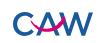 https://www.caw.be/over-het-caw/wie-zijn-we/ Centrum voor BasisEducatie Open School (CBE)CBE Open school wordt gefinancierd door het departement onderwijs van de Vlaamse Gemeenschap. Ze zorgt voor basiseducatie in de regio Heist-op-den-Berg, Lier, Mechelen, Willebroek, Boom en Bornem. Ze organiseren cursussen voor volwassenen op vlak van taal, rekenen, computer en algemene vorming.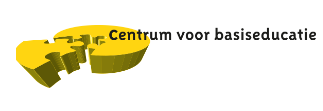 Een vertegenwoordiger van de gemeente Berlaar kan een officieel mandaat bekleden in de algemene vergadering. (geen vergoeding)CIPAL (Centrum voor Informatica voor Provincie Antwerpen)De vereniging heeft tot doel de studie, de organisatie en de promotie van de informatie- en communicatietechnologie en de toepassing ervan ten behoeve van haar deelnemers. De duur van de vereniging werd verlengd tot 2027. Tijdens de duur van de vereniging is geen uittreding mogelijk.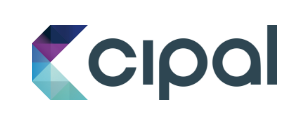 De gemeente Berlaar bezit aandelen.Organen:Algemene vergaderingÉén vertegenwoordiger en een plaatsvervanger aanduidenRaad van BestuurEén kandidaat voordragen – die wordt dan al dan niet verkozen door AV van CipalHet aantal betaalde mandaten wordt vanaf 1/1/2019 sterk afgeslankt. Het nieuwe decreet lokaal bestuur legt op dat raden van bestuur uit maximum 15 leden mogen bestaan. Het aantal wordt dan teruggebracht van 25 naar 15, en het directiecomité wordt afgeschaft.Elk bestuur zal vanaf januari 2019 een lid kunnen voordragen voor de raad van bestuur. In de buitengewone algemene vergadering van 22 maart 2019 zal er een nieuwe raad van bestuur verkozen worden.Cultuurraad voor de Kempen (CRK) vzwCultuurraad voor de Kempen vzw [CRK vzw] verenigt al jarenlang een dertigtal cultuurraden. Het lukt ons steeds om meerdere personen vanuit het Kempense cultuurveld te bereiken en samen te brengen tijdens studie en overlegvergaderingen.Iedere ontmoeting biedt elk lid de mogelijkheid om het eigen gezichtsveld te verruimen en nieuwe ontdekkingen te doen in het breder Kempisch cultureel erfgoed. Zo worden activiteiten georganiseerd ter bevordering van de sociale cohesie die verder reikt dan het eigen dorp. Onderlinge contacten zorgen ervoor dat we overkoepelend samenwerken en belangstelling krijgen in elkaars projecten, die we gepaste tijden ook bijwonen.De Kringwinkel Zuiderkempen vzw en Milieu en Werk vzwDe Kringwinkel Zuiderkempen zamelt herbruikbare goederen in en biedt deze aan een betaalbare prijs en met een klantgerichte service aan via een van de zeven kringwinkels. Daarnaast onderneemt de Kringwinkel Zuiderkempen acties die gericht zijn op reductie van gebruik en verspilling van energie en grondstoffen. Als sociale werkplaats stelt de Kringwinkel Zuiderkempen hoofdzakelijk mensen tewerk die laaggeschoold of langdurig werkloos zijn of leven van een leefloon.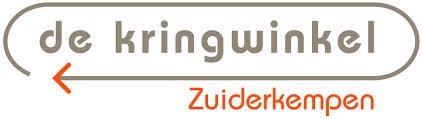 Om een brede waaier aan activiteiten te kunnen ontwikkelen, heeft de vzw De Kringwinkel Zuiderkempen zeer nauwe banden met een andere organisatie: de vzw Milieu en Werk. Deze vzw houdt zich bezig met tewerkstellingsinitiatieven en met patrimoniumbeheer.De algemene vergadering en de raad van bestuur van beide organisaties zijn samengesteld uit dezelfde mensen en ze vergaderen op hetzelfde tijdstip.https://www.dekringwinkel.be/zuiderkempenDe Lijn nvDe Lijn verzekert het gemeenschappelijk stads- en streekvervoer in Vlaanderen.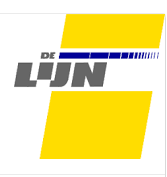 De gemeente Berlaar is eigenaar van 30 aandelen en wordt vertegenwoordigd op de Algemene Vergadering van De Lijn door één speciaal daartoe aangesteld gevolmachtigde.www.delijn.beEandis assetsEandis Assets ontstond op 1 januari 2016, door een fusie van de (voormalige) distributienetbeheerders Gaselwest, IMEA, Imewo, Intergem, Iveka, Iverlek en Sibelgas.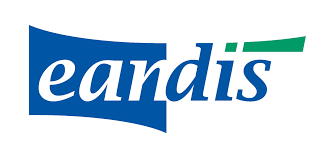 Eandis Assets is aandeelhouder van ‘Eandis System Operator' (Eandis). Eandis Assets doet een beroep op de medewerkers van Eandis System Operator (haar ‘werkmaatschappij’) om de exploitatietaken op haar grondgebied uit te voeren.Dat grondgebied bestrijkt 229 steden en gemeenten in Vlaanderen. Die 229 steden en gemeenten zijn, op hun beurt, aandeelhouder van Eandis Assets.Eandis cvbaAls  openbaar aandeelhouder” zijn de lokale besturen de voornaamste partner van Eandis. Eandis geeft hen raad, ondersteunt, coördineert en voert uit om het lokale energiebeleid mee vorm te geven.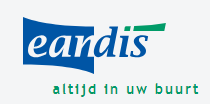 Eandis helpt mee om energie-, milieu- en budgetbesparingen te realiseren, voor zowel het lokaal bestuur als voor de inwoners.Om die ambitie waar te maken, biedt Eandis een reeks producten en diensten aan die zowel de kerntaken van het distributienetbeheer omvatten, als innovatieve toepassingen mogelijk maken.https://www.eandis.be/nl/lokaal-bestuurErkend Regionaal Samenwerkingsverband (ERSV) provincie Antwerpen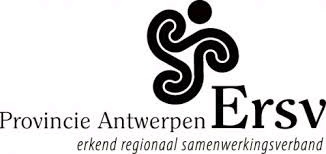 De vzw Erkend Regionaal Samenwerkingsverband Provincie Antwerpen (ERSV) als geheel heeft als doel de streekontwikkeling op gebied van werkgelegenheid en economie te bevorderen.Concreet gebeurt dit door het inrichten van de organen SERR (Sociaaleconomische Raad van de Regio) en RESOC (Regionaal Sociaaleconomische Overlegcomité) in de arrondissementen Antwerpen, Mechelen en Kempen. Deze streekorganen hebben binnen de structuur een vrij grote autonomie en kunnen zodoende binnen de streek inhoudelijke initiatieven nemen om de missie waar te maken.Één afgevaardigde en een plaatsvervanger voor de algemene vergaderinghttp://www.ersvprovincieantwerpen.beEthias nvGemeente Berlaar neemt deel aan de algemene vergadering van Ethias.Algemene vergaderingVertegenwoordiger FARYSOnder de merknaam FARYS|TMVW worden verschillende dienstverleningen aangeboden via de maatschappijen TMVW (ov), TMVS (dv) en FARYS cvba.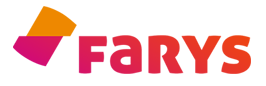 TMVW (ov)TMVW (ov) is een intergemeentelijke samenwerking onder de vorm van een opdrachthoudende vereniging.Tussengemeentelijke Maatschappij der Vlaanderen voor Watervoorziening, opdrachthoudende vereniging, met maatschappelijke zetel te Stropstraat 1, 9000 Gent, ingeschreven in de Belgische Kruispuntbank der Ondernemingen onder het nummer 0200.068.636 (’TMVW’).Algemene vergaderingVertegenwoordiger en plaatsvervangerTMVS (dv)TMVS (dv) is een intergemeentelijke samenwerking onder de vorm van een dienstverlenende vereniging.Tussengemeentelijke Maatschappij voor Services, dienstverlenende vereniging, met maatschappelijke zetel te Botermarkt 1, 9000 Gent, ingeschreven in de Belgische Kruispuntbank der Ondernemingen onder het nummer 0692.624.441 (’TMVS’).Algemene vergaderingVertegenwoordiger en plaatsvervangerFARYS cvbaFARYS cvba is een vennootschap van publiek recht.FedasilFedasil is verantwoordelijk voor de opvang van asielzoekers en andere doelgroepen en garandeert de kwaliteit en de conformiteit binnen de verschillende opvangstructuren. Fedasil coördineert ook de organisatie van vrijwillige terugkeer naar de herkomstlanden.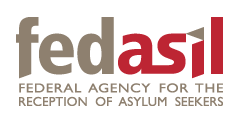 Fedasil verzekert, ongeacht de uitvoeringsmodaliteiten, een gelijkwaardige dienstverlening en een geïntegreerd begeleidingstraject afgestemd op de specifieke kenmerken van de verschillende doelgroepen. De bescherming van de persoonlijke integriteit en het bieden van een realistisch toekomstbeeld zijn hierbij belangrijke aandachtspunten.Fedasil streeft naar de noodzakelijke flexibiliteit en daadkracht om onze verantwoordelijkheid ten volle te kunnen opnemen. Belangrijke succesfactoren hierbij zijn: betrokkenheid bij het voortraject en de nazorg, een verantwoordelijke organisatie die resultaatgerichtheid en efficiënt beheer op alle niveaus vooropstelt in combinatie met de nodige transparantie en een regelmatige opvolging.Fedasil wil een belangrijke bijdrage leveren aan de definitie, de correcte beeldvorming, de maatschappelijke aanvaarding en de uitvoering van een rechtvaardig migratiebeleid. Hiertoe wil Fedasil de internationale engagementen van België naleven, zoals de conventies en verdragen inzake mensenrechten en de Europese richtlijnen inzake opvang en asiel.https://www.fedasil.be/nl/over-fedasil IGEMOIGEMO, Intergemeentelijke vereniging voor ontwikkeling van het Gewest Mechelen en Omgeving, is een streekintercommunale met een ruime dienstverlening. IGEMO heeft tot doel haar werkingsgebied op een duurzame manier te ontwikkelen. Het werkingsgebied van IGEMO zijn de gemeenten Berlaar, Bonheiden, Bornem, Duffel, Putte, Puurs, Sint-Amands, Sint-Katelijne-Waver en Willebroek en de steden Mechelen en Lier.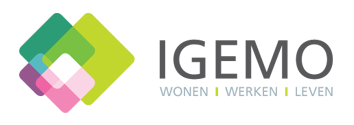 Organen:Decretale bestuursorganenAlgemene vergaderingEerste afgevaardigde – volle bevoegdheid van stemmenTweede afgevaardigde – stemt enkel wanneer eerste verhinderd isRaad van Bestuur? lid met raadgevende stemVoordracht kandidaat-bestuurderStatutaire adviescomitésAdviescomité MilieuVoordracht kandidaat-lidAdviescomité Ruimtelijke OrdeningAdviescomité StreekbeleidEffectief vertegenwoordigerProjectgebonden beheerscomitésBeheerscomité Preventie en Bescherming  (GIDPRBW)Voordracht lidBeheerscomité Interlokale Vereniging “Wonen langs Dijle en Nete”Aanduiding effectief vertegenwoordigerKredietcommissie FRGEEffectieve en plaatsvervangende vertegenwoordigerBeheerscomité Intergemeentelijke Omgevingshandhavingscel (IGOHC)Vertegenwoordiger en plaatsvervangerMechanische-biologische scheidingsinstallatie (MBS)Samenwerking tussen IGEMO en IOKwww.igemo.beIOK – Interlokale vereniging Milieuhandhaving voor de Kempen (IVKM)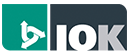 IOK Afvalbeheer zorgt voor een geïntegreerde afvalbehandeling in 29 Kempense gemeenten. De focus ligt op afval voorkomen en een duurzaam materialenbeheer. IOK heeft doel de 29 aangesloten gemeentebesturen te ondersteunen. Tot het uitgebreide takenpakket van IOK behoren activiteiten zoals industrieel grondbeleid, sociaal grondbeleid en een hele waaier van ondersteunende diensten in het kader van verlengd lokaal bestuur: intercommunale milieudienst, veiligheid en welzijn op het werk, juridisch advies, ruimtelijke planning, technische dienstverlening.BeheerscomitéAfgevaardigde http://www.iok.be/product.aspx?id=509IVAREMHet is de missie van IVAREM om de toevertrouwde taken en opdrachten efficiënt en deskundig uit te voeren tot tevredenheid van onze klanten en om een betekenisvolle bijdrage te leveren aan een duurzaam lokaal beleid op het vlak van integraal afvalbeheer met aandacht voor sociale, ecologische en economische aspecten.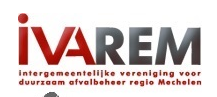 IVAREM heeft als doel een vooruitstrevend en integraal duurzaam afvalbeleid tot stand te brengen in de aangesloten gemeenten. Daartoe voert IVAREM operationele taken uit op het vlak van de inzameling, het transport en de behandeling (overslag, sortering, recyclage, voorbehandeling, eindverwerking) van afvalstoffen.Naast het operationele luik ondersteunt IVAREM de gemeenten op het vlak van het flankerend beleid dat de gemeenten voeren om hun inwoners aan te zetten tot duurzaam afvalbeheer. IVAREM initieert en coördineert hiertoe juridische (politiereglementen), financiële (retributiereglementen, DIFTAR) en sociale (sensibilisatie, educatie en informatie) instrumenten.IVAREM streeft naar kwaliteitsvolle, klantgerichte dienstverlening tegen een aanvaardbare prijs.Algemene vergaderingEerste afgevaardigde – volheid van stemmenTweede afgevaardigde – enkel stemmen als eerste afwezig isRaad van bestuurVoordracht kandidaat-bestuurderhttps://www.ivarem.be/overivarem.htmlIverlekOm de zes jaar vervallen alle mandaten in de verschillende organen van de intercommunale verenigingen onmiddellijk na de eerste algemene vergadering die volgt op de vernieuwing van de gemeenteraden. Voor de Buitengewone Algemene Vergadering Iverlek van 22 maart 2019 waarin de mandatenwissels voorzien worden, zal aan de gemeente Berlaar gevraagd worden om een kandidaat-lid voor te dragen voor het Regionaal Bestuurscomité Mechelen. Daarnaast dient één effectief en één plaatsvervangend vertegenwoordiger benoemd te worden voor de Algemene Vergadering. De Iverlek-gemeenten hebben eveneens het recht om samen maximaal negen (9) kandidaat-bestuurders voor te dragen. De gemeenten maken hierover afspraken.Het Vlaams Decreet voorziet vanaf 1 januari 2019 geen vergoedingen meer voor de leden van het Regionaal Bestuurscomité. Wel wordt een verplaatsingsvergoeding toegekend van 0,35 euro/km. Aan de leden van de Raad van Bestuur wordt een presentiegeld van 209,14 euro (bruto) per bijgewoonde zitting toegekend. Bestuurders hebben ook recht op de verplaatsingsvergoeding van 0,35 euro/km.Vertegenwoordigers van de gemeente in een algemene vergadering worden niet vergoed.Er zijn in principe 2 algemene vergaderingen per jaar (jaarvergadering juni en Buitengewone Algemene Vergadering december). In 2019 uitzonderlijk ook een installatievergadering op 22 maart 2019.Er zijn in principe een 6 tal RBC-zittingen en een 6-tal RvB-zittingen per jaar.Algemene vergaderingEffectieve en plaatsvervangende vertegenwoordigerRegionaal Bestuurscomité MechelenVoordracht kandidaat-lidRaad van BestuurVoordracht kandidaat-bestuurderhttps://www.eandis.be/nl/over-eandis/distributienetbeheerdersKempens karakterKempens karakter is een projectvereniging, actief in Berlaar, Grobbendonk, Heist-op-den-Berg, Herentals, Herenthout, Hulshout, Lier, Lille, Nijlen, Olen, Putte en Vorselaar, die een aantal grote thema’s behartigd: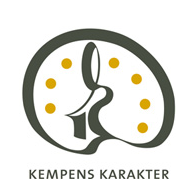 Deelwerking Cultureel ErfgoedRaad van bestuurStemgerechtigd lidPlaatsvervangend lidAdviserend lidPlaatsvervangend adviserend lidDeelwerking Onroerend ErfgoedDeelwerking ToerismeDeelwerking Briljante Kempenhttp://www.kempenskarakter.beKempens LandschapKempens Landschap werkt op vier vlakken: landschap verwerven, landschap opwaarderen, landschap openstellen en tenslotte gemeenten adviseren.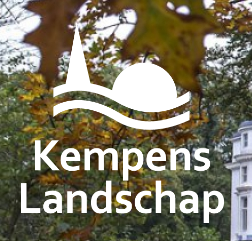 https://www.kempenslandschap.beKINA p.v. Als bovenlokale structuur staat KINA p.v. voor de grensoverschrijdende samenwerking van 26 OCMW's in het arrondissement Antwerpen, evenals voor de ondersteuning van die OCMW-werking die de lokale capaciteit te boven gaat.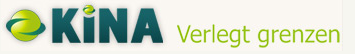 Gemeente Berlaar doet een beroep op KINA voor de informatieveiligheid.KLEMO – Kleine Landeigendom Mechelen en Omstreken cvba-so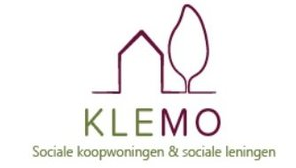 Berlaar is lid van KLEMO, sociale koopwoningen en sociale leningen.Kleine Landeigendom Mechelen en Omstreken cvba-so wordt bestuurd door een Raad van Bestuur en directiecomité.Algemene vergaderingVertegenwoordigerKleine Landeigendom ZuiderkempenLOGO (Lokaal GezondheidsOverleg) MechelenLogo staat voor LOkaal GezondheidsOverleg. Er zijn vijftien Logo’s in Vlaanderen en Brussel. Berlaar is lid van LOGO Mechelen.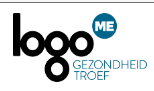 In opdracht van de Vlaamse overheid ijvert het Logo voor minder gezondheidsklachten door milieuproblemen en werkt het Logo mee aan de realisatie van de Vlaamse gezondheidsdoelstellingen op lokaal niveau:Meer mensen in beweging en met een gezond gewichtMinder rokers, drug- en alcoholgebruikersMeer veerkrachtige mensenMinder ongevallen in de privésfeerMeer mensen die deelnemen aan de bevolkingsonderzoeken naar kankerEen kwaliteitsvol vaccinatiebeleid in VlaanderenAlgemene vergaderingStemgerechtigd lidMMC – Minder Mobiele CentraleDit is een dienstverlening aangeboden door de gemeente, het OCMW of een andere organisatie. Het doel is om verplaatsingmogelijkheden aan te bieden aan mensen met een laag inkomen en een beperkte mobiliteit. Deze dienstverlening haalt de mensen uit hun sociaal isolement. Het gaat hier vaak om oudere mensen, mensen met een handicap, of mensen met een laag inkomen die geen wagen bezitten en zich geen taxi kunnen veroorloven.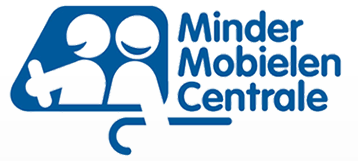 Berlaar doet een beroep op de MMC van Heist-op-den-Berg.MonumentenwachtMonumentenwacht beoogt de valorisatie van het waardevol erfgoed in Vlaanderen, inzonderheid door het bevorderen van de instandhouding ervan. De nadruk ligt op het stimuleren van een regelmatig onderhoud van het beschermd en beschermenswaard erfgoed. Hiertoe worden voor de leden initiatieven met een preventief karakter ontwikkeld, zoals regelmatige inspecties gekoppeld aan rapporten over de toestand, monitoring en meting, adviesverlening, kostprijsindicaties en kleine noodherstellingen.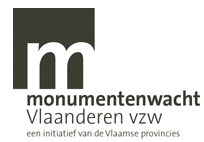 Naamloze Kredietmaatschappij der Zuiderkempen NVBerlaar is deelnemer aan de Naamloze Kredietmaatschappij der Zuiderkempen NV.Algemene vergaderingVertegenwoordiger OFP ProvantHet OFP Provant is een instelling voor bedrijfspensioenvoorziening opgericht binnen de bepalingen van de wet op de aanvullende pensioenen van 2003. OFP heeft als doel om aan de contractuele personeelsleden in overheidsdienst binnen de provincie Antwerpen een aanvullend pensioen uit te keren.Gemeente Berlaar is hierbij aangesloten via een sectoraal fonds.Opnieuw en CoWij brengen duurzame ontwikkeling en maatschappelijk verantwoord ondernemen (MVO) in de praktijk. We legden zelfs verschillende ondernemingsdoelstellingen vast.Duurzame ontwikkeling reikt verder dan zorgzaam omspringen met het milieu.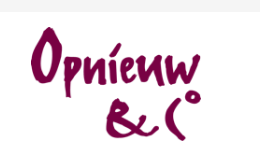 Het betekent ook dat we eerlijke en duurzame relaties opbouwen met alle partijen die betrokken zijn bij onze onderneming. Dit zijn de zogenaamde ‘stakeholders’: werknemers, klanten, leveranciers, aandeelhouders, gemeentebesturen, milieu-organisaties... https://opnieuwenco.be/over-ons OVSGOnderwijs en permanente ontplooiingskansen zijn een recht voor elke mens. De gemeente is door haar nabijheid het best geplaatst om dit grondwettelijk recht te waarborgen. Ze kent immers de lokale en specifieke noden en speelt daarop in met een eigen onderwijsbeleid. Daarom ondersteunt OVSG (ledenorganisatie) de steden en de gemeenten bij het organiseren van democratisch, kwaliteitsvol en zorgzaam onderwijs.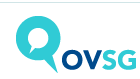 OVSG biedt:dienstverlening aan lokale besturen en hun scholenvorming en begeleiding aan stedelijke en gemeentelijke scholen, academies en centra voor leerlingenbegeleiding en volwassenenonderwijsbelangenbehartiging via vertegenwoordiging en overleg om de eigenheid van het stedelijk en gemeentelijk onderwijs te vrijwarenAlgemene vergaderingVertegenwoordigerPidpa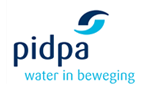 Pidpa voldoet op een duurzame en kwalitatieve manier, efficiënt en op maat aan de watergebonden behoeften van klanten aan de best mogelijke prijs.Het levert bijdrage aan het waarborgen van een goede volksgezondheid en de economische ontwikkeling in het verzorgingsgebied met respect voor het milieu.Afvalwaterprojecten maximaal implementeren in het verzorgingsgebiedEen professionele partner zijn op het vlak van water in een gericht toepassingsgebied en als dusdanig erkend wordenBestendige win-win relatie opbouwen met klanten, opdrachtgevende gemeenten en de overheidDynamisch en toekomstgericht werken aan een gezond bedrijfZorgzaam omgaan met alle medewerkersOrganisatie:1. Raad van bestuur vanaf 2019 ? - Momenteel zetelen er 80 leden in de raad van bestuur. Berlaar heeft 1 bestuurder.-  Voor wat betreft 2019 : Hier dient een onderscheid gemaakt te worden tussen de situatie vóór de samenstelling van de nieuwe raad van bestuur in navolging van de lokale verkiezingen en de situatie erna. Het decreet houdende wijziging van het decreet van 22 december 2017 over het lokaal bestuur, van de decreten van 4 mei 2018 over het samenvoegen van welbepaalde gemeenten, van het Lokaal en Provinciaal Kiesdecreet van 8 juli 2011 en van het Provinciedecreet van 9 december 2005 bepaalt immers dat het artikel waarin gesteld wordt dat de raad van bestuur nog uit maximaal 15 leden mag bestaan, pas in werking treedt na algehele vervanging van de raad van bestuur naar aanleiding van de lokale verkiezingen.   Bijgevolg zullen er gelet op het bovenstaande en tevens gelet op enerzijds de terugtreding van de provincie Antwerpen uit Pidpa conform het artikel 80 van het decreet Intergemeentelijke Samenwerking en anderzijds ten gevolge van de fusie tussen de gemeenten Puurs en Sint-Amands, vanaf 1 januari 2019,  12 bestuurders (11 provinciale + 1 gemeentelijke) minder zetelen in de raad van bestuur en dit tot aan de hernieuwing van de raad van bestuur (medio maart).   Huidig voorstel tot statutenwijziging zoals aan u bezorgd einde juni bevat het volgende : vanaf de hernieuwing van de raad van bestuur (medio maart), zullen er maximum 15 bestuurders zetelen in de raad van bestuur van Pidpa, vermeerderd met 1 bestuurder met raadgevende stem. 2. Afschaffing van het directiecomité Het directiecomité blijft – tevens op basis van voormeld wijzigingsdecreet – in voege tot aan de hernieuwing van de raad van bestuur (medio maart 2019). Daarna zal het directiecomité ophouden te bestaan conform het decreet Lokaal Bestuur. 3. Wat betekent dit concreet voor Berlaar?Met betrekking tot de raad van bestuur : uw bestuurder blijft in functie tot aan de hernieuwing van de raad van bestuur (medio maart 2019). In het huidig voorstel tot statutenwijziging werd opgenomen dat de uittredend voorzitter na de lokale verkiezingen de gesprekken zal opstarten om zo tot een voorstel van 15 bestuurders te komen. Enkel de gemeentelijke deelnemers kunnen bestuurders voordragen. U zult dus via de uittredend voorzitter van Pidpa ten gepaste tijde geïnformeerd/bevraagd worden.  Met betrekking tot het directiecomité wijzigt er niets daar er voor de gemeente Berlaar momenteel geen bestuurder zetelt in het directiecomité.  Met betrekking tot het adviescomité Hidrorio : uw afgevaardigde blijft in functie tot aan de hernieuwing van de diverse adviescomités. In aanloop naar de algehele vervanging van de bestuursorganen medio maart 2019, zal u ten gepaste tijde worden gevraagd een mandataris aan te duiden. https://www.pidpa.bePoolstok (vroeger Jobpunt Vlaanderen)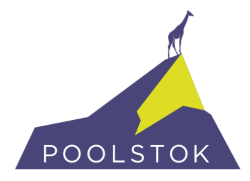 Poolstok is dé referentie voor P&O in de publieke sector in Vlaanderen. Zij ondersteunen Vlaamse steden en gemeenten, OCMW's en tal van andere Vlaamse openbare organisaties in hun personeels- en organisatiebeleid.Poolstok werkt voor Vlaamse (openbare) organisaties die aanbestedingsplichtig zijn. Poolstok sluit raamcontracten af met kwaliteitsvolle leveranciers en vermijdt dat de klant zelf overheidsopdrachten moet uitschrijven. Zo kan de klant zich focussen op zijn P&O-vraagstuk en blijft hij gespaard van de administratieve rompslomp.  Poolstok biedt ondersteuning in 15 P&O-domeinen aan meer dan 300 klanten. Samen met 50 partners en met de steun van de academische wereld wordt naar de meest optimale en efficiënte P&O-oplossingen gezocht. Poolstok zweert bij een persoonlijke aanpak, beroept zich op betrouwbare informatie waarvan de meerwaarde bewezen is en wil totaaloplossingen bieden binnen een strak tijdsbestek.De Raad van Bestuur (link is external) bestaat uit vertegenwoordigers van de klanten van Poolstok. Zij kennen de noden van onze klanten en dragen vanuit hun expertise bij tot het optimaliseren van onze dienstverlening.Algemene vergadering: personeelsconsulenthttps://www.poolstok.beRegionaal Sociaaleconomisch Overlegcomité (RESOC) MechelenGemeente Berlaar is lid van RESOC Mechelen.Dit comité vormt de brug tussen sociale partners en de lokale en provinciale overheden. Het is de plaats waar het overleg plaatsvindt over de sociaal-economische streekontwikkeling.http://www.madeinmechelen.be/bedrijven/resocRolkar Rivierenland - ImsirIn ons maatwerkbedrijf leveren onze medewerkers kwaliteitsvol productiewerk en diensten aan bedrijven en organisaties. Onze sociale diensten, thuiszorg en aangepast personenvervoer bedienen een regio met meer dan 65.000 inwoners. Vlotter is een samenwerking van Aartselaar, Boom, Hemiksem, Niel en Rumst.Onze kernwaarden zijn: dynamisch, kwaliteitsgericht, versterkend, sociaal, behulpzaam en respectvol.https://www.imsir.be/nl/vervoer/rolkar-rivierenland Sociaal Economische Raad van de Regio (SERR)Deze raad verzamelt de vertegenwoordigers van werkgevers en werknemers binnen een bepaald werkingsgebied, subregio of streek, rond de tafel. Om dubbel werk te voorkomen en een vlotte doorstroming van informatie te waarborgen zijn de vertegenwoordigers in de SERR dezelfde als deze van de gekoppelde RESOC. Hun kerntaak is het uitbrengen van beleidsvoorbereidend advies uit eigen beweging, op vraag van de Vlaamse minister of op vraag van een lokaal of provinciaal bestuur binnen het werkingsgebied.Sociaal VerhuurKantoor (SVK) Onderdak vzwDe vereniging (huisvestingsmaatschappij) heeft tot doel betaalbare en comfortabele huisvesting te verschaffen in de provincie Antwerpen aan personen en gezinnen die door hun maatschappelijke situatie geen of weinig kans hebben om op de bestaande huisvestingsmarkt aan bod te komen, met bijzonder aandacht voor de meest kwetsbare.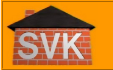 Algemene vergadering3 personen vanuit het OCMWRaad van BestuurWordt aangeduid door de algemene vergaderingStedelijke Academie voor Muziek, Woordkunst en Dans (SAMWD)Berlaar werkt samen met SAMWD Lier.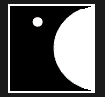 Regionaal Landschap RivierenLand (RLRL)Regionale Landschappen behouden en versterken natuur, landschap, erfgoed, streekidentiteit en recreatie. We brengen inwoners, verenigingen en overheden samen rond een wervend streekverhaal dat inspireert en voor verbondenheid zorgt. Regionale Landschappen werken integraal en geïntegreerd. In onze cultuurlandschappen hebben zowel natuur als mens gedurende eeuwen hun invloed uitgeoefend. Het is deze vergroeiing die door Regionale Landschappen gekoesterd wordt.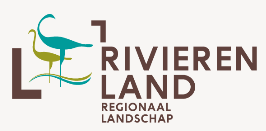 Algemene vergaderingEffectief en plaatsvervangend vertegenwoordigerRaad van bestuurVoordracht kandidaat-lidhttps://www.rlrl.beScholengemeenschap “Scholen aan de Nete”Berlaar is aangesloten bij SG “Scholen aan de Nete”. Door deze aansluiting kan de school beroep doen op meer werkingsmiddelen.BeheerscomitéVertegenwoordiger = schepen van onderwijsSteunpunt Vakantieparticipatie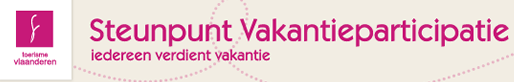 Het Steunpunt Vakantieparticipatie is een partnernetwerk dat expertise, goodwill en maatschappelijke verantwoordelijkheid samenbrengt om het recht op vakantie voor alle Vlamingen te realiseren. In dit netwerk werkt ieder vanuit z’n eigen sterkte aan het recht op vakantie: organisaties begeleiden de vakantieganger, toeristische partners voorzien logies en aanbod, de overheid coördineert en faciliteert.https://www.toerismevlaanderen.be/steunpuntvakantieparticipatieTOM vzwSEL TOM is erkend als een samenwerkingsinitiatief in de eerstelijnsgezondheidszorg (SEL) en wordt gefinancierd door de Vlaamse Overheid. Deze bepaalt de opdrachten van dit samenwerkingsinitiatief in het eerstelijnsdecreet. Het SEL-bestuur van elke regio maakt hiervan de concrete vertaling.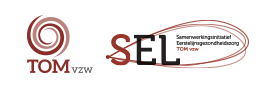 Een SEL staat in voor het optimaliseren van de dienst- en zorgverlening in de eerstelijnsgezondheidszorg. SEL TOM wil dan ook de samenwerking tussen verschillende zorgaanbieders bevorderen door een brug tussen hen te vormen. Dankzij deze samenwerking kunnen zij hun dienst- en zorgverlening rond de patiënt zo veel mogelijk optimaliseren.De Federale Overheid erkent en financiert SEL TOM als een GDT (Geïntegreerde Dienst voor Thuisverzorging). De GDT ondersteunt de zorg-en hulpverlening rond een thuiswonende zorgvrager. Dit kan onder andere via een financiële tegemoetkoming die zorg-of hulpverleners krijgen voor deelname aan een multidisciplinair overleg. De financiering vanuit de Federale Overheid wordt in de toekomst overgedragen naar de Vlaamse Overheid.Een SEL is in eerste instantie bedoeld voor professionele zorgaanbieders al dan niet werkzaam binnen een organisatie.Ook verenigingen voor mantelzorgers en vrijwilligersorganisaties uit de zorgregio Mechelen worden uitgenodigd zich aan te melden bij SEL TOM.http://www.seltom.beUNIZOUnizo is een ledenvereniging die de belangen behartigt van ondernemers, zelfstandigen en vrije beroepen op alle terreinen en op alle niveaus van de sociaaleconomische besluitvorming in de gemeenten, het Vlaams en Brussels Gewest, op federaal niveau en in de Europese Unie.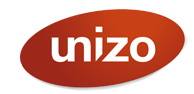 https://www.unizo.beVertrouwenscentrum kindermishandelingVlaamse Dienst voor Arbeidsbemiddeling (VDAB)Vlaamse Dienst Speelpleinwerk vzwDe Vlaamse Dienst Speelpleinwerk (VDS) vzw is een ledenvereniging die zelf géén organisator is van lokale speelpleinwerkingen, maar ondersteunt hen proactief in Vlaanderen en Brussel. We organiseren opleiding voor jongeren en verantwoordelijken, regionale trefmomenten en vorming ter plaatse. We geven advies of stappen actief mee in een begeleiding, op maat van elke werking. Op bovenlokaal niveau, Vlaams en Federaal verdedigt de VDS de belangen van het spelende kind en het speelpleinwerk als unieke jeugdwerkvorm. We krijgen daarbij het vertrouwen van 285 speelpleinorganisatoren (= 70%) die lid zijn van onze organisatie. In diverse werkgroepen worden we gewaardeerd voor onze sterke visie op spelen en brede kennis van het jeugdwerk. We ontwikkelen kant-en-klare producten die zorgen dat er lokaal kan gebouwd worden aan nog straffer speelpleinwerk!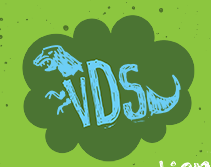 https://www.speelplein.netVlaamse LandMaatschappij (VLM)
De VLM heeft heel wat taken van algemeen belang: ze werkt aan een levenskrachtig platteland en een duurzame open ruimte waar het goed is om te wonen, te werken en elkaar te ontmoeten. Vlaanderen heeft een hele eigen structuur met vele, vaak kleine, historische steden die dicht bij elkaar liggen met tussenin vele stukjes open ruimte. We moeten zorg dragen voor deze open ruimte die steeds meer onder druk komt te staan. Verstedelijking en bebouwing blijven in Vlaanderen, meer dan elders in de wereld, toenemen. De ruimte voor natuur en landbouw wordt steeds schaarser, terwijl de vraag er naar groter is.Open ruimte is nodig voor voedselproductie en energiewinning, om de gevolgen van klimaatverandering te beperken, om planten- en diersoorten te behouden. Mensen verlangen ook naar groen en water in de buurt, om er te wandelen, te fietsen en te ontspannen. De VLM is een bruggenbouwer. In gebieden waar milieu, economie, natuur en verstedelijking samenkomen en met verschillende belanghebbenden komen wij tot een mooi resultaat. Zo werken wij aan een goede omgevingskwaliteit. Door verschillende specialisten kunnen we oplossingen op maat van het gebied en de betrokkenen uitwerken. We werken hier samen aan, samen met onze vele partners, de burgers en de politiek maar ook intern. De samenwerking van onze specialisten vormt de basis van onze geïntegreerde aanpak. Samen kunnen we complexe opdrachten aan om de omgevingskwaliteit te verbeteren.Om dit te realiseren, passen we elke dag opnieuw de waarden openheid, daadkracht, vertrouwen en wendbaarheid toe. We stimuleren de verbetering van de omgevingskwaliteit in Europa door samenwerking met internationale collega's.www.vlm.beVlaamse Vereniging voor Openbaar Groen (VVOG)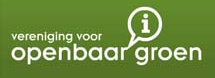 Deze ledenvereniging heeft tot doel, de bevordering, behartiging en de sensibilisering van:Het landschap, het openbaar groen en de openluchtrecreatie en dit in de ruimste zinHet behoud en de verzorging van het bestaande groenareaalDe gemeenschappelijke belangen van de leden in verband met problemen van het groen, de natuur, het landschap, de openluchtrecreatie en het milieubestuur.De vereniging organiseert vormingsactiviteiten en sensibiliseringsacties.Algemene vergaderingEffectief en plaatsvervangend lidhttp://www.vvog.infoVlaamse Vereniging voor Steden en Gemeenten (VVSG)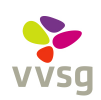 De Vereniging van Vlaamse Steden en Gemeenten (VVSG vzw) is de ledenorganisatie van de lokale besturen: steden en gemeenten, OCMW’s, politiezones, autonome gemeentebedrijven en andere verzelfstandigde agentschappen, intercommunales en andere interlokale samenwerkingsverbanden. De centrale opdrachten van de VVSG zijn dienstverlening aan de leden, belangenbehartiging van het lokale bestuursniveau en visieontwikkeling over het lokale bestuur. Als professionele dienstverlenende organisatie biedt de VVSG advies, vorming en begeleiding aan voor politieke bestuurders en personeelsleden. Zij organiseert kennis- en ervaringsuitwisseling en zal zich verder ontwikkelen tot kennismakelaar van het lokale bestuursniveau. Als professionele en representatieve belangenbehartiger en onderhandelaar met andere overheden en instellingen organiseert de VVSG de permanente dialoog met de leden, het overleg en het netwerk met andere organisaties op het terrein van het lokale bestuur. Als maatschappelijke beweging van het lokale bestuur komt de VVSG op voor sterke lokale besturen die optreden als eerstelijnsoverheid in het belang van de lokale gemeenschap. In haar concrete actie en visieontwikkeling gaat de vereniging uit van: het vergroten van de lokale beleidsruimte en bestuurskracht,het verhogen van de kwaliteit van de lokale beleidsvoering, het versterken van de lokale democratie,het streven naar duurzame ontwikkeling op het lokale en mondiale niveau.Algemene vergaderingEffectief en plaatsvervangend lidRaad van BestuurVoordracht kandidaat-lidhttp://www.vvsg.beVlaams Instituut voor Sportbeleid en Recreatiebeleid (ISB) vzwISB is als kenniscentrum en koepelorganisatie van de (lokale) sportsector georganiseerd als een ledenvereniging. Naast een algemene ondersteuning van de sector, bieden we een uitgebreide dienstverlening aan onze leden. ISB is bovendien een uniek forum voor informatieuitwisseling en overleg met collega's uit de lokale sportsector.’t Vlammeke 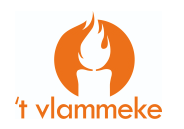 Vzw ’t Vlammeke is een sociaal restaurant gelegen te Berlaar, Dorpsstraat 42-44. Elke woensdag kan iedereen bij ons terecht vanaf 11 uur voor o.a. Brusselse wafels, pannenkoeken, croques en spaghetti. Tevens kan u vanaf 17 uur tot 18.30 uur genieten van een wekelijks wisselend 3- gangenmenu.Wij zetten ons ook in voor mensen met financiële beperkingen (verhoogde tussenkomst van de mutualiteit, minimumloon, schulden, …). We willen hen de mogelijkheid bieden om te kunnen genieten van een menswaardig sociaal leven.De bedoeling is om juist deze mensen uit hun huis te krijgen.
Hiervoor heeft vzw ’t Vlammeke tal van mogelijkheden. Naast uitstappen en ontmoetingsdagen die we zelf organiseren, genieten we ook de steun van de Vlaamse overheid.https://hetvlammekebe.wordpress.com/ Vervoersregio MechelenDe 13 vervoerregio's geven de kans aan de lokale besturen om samen met De Lijn, AWV, NMBS, de MAV's (mobiliteitscentrale aangepast vervoer) en Infrabel het mobiliteitsbeleid mee in te kleuren. De vervoersregio's zijn wetenschappelijk vastgelegde groepen van gemeenten die clusters vormen. Een vervoersregio heeft een centrumstad als kern, met daarrond een 'invloedsgebied' van gemeenten. Door de vervoersregio's te betrekken bij het mobiliteitsbeleid, zullen lokale besturen er mee voor kunnen zorgen dat bussen, trams, deelfietsen en ander collectief vervoer slim op elkaar afgestemd kunnen worden, met aandacht voor alle lokale noden.De burgemeester neemt deel aan het overleg.VlarioVLARIO is het overlegplatform voor de riolerings- en afvalwaterzuiveringssector in Vlaanderen. Het profileert zich als kenniscentrum inzake rioleringen.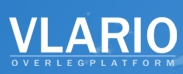 Daarmee bouwt VLARIO verder op zijn belangrijkste sterkte: de praktijkervaring die de leden (ontwerpers, aannemers, overheden, …) inbrengen in de werkgroepen. De kennis die daar uit voortkomt, wil men nu meer en beter ter beschikking stellen van de samenleving.Meer informatie vind je op https://www.vlario.be/ VOC Neteland vzwVOC Neteland is een Vlaams opvangcentrum voor vogels en wilde dieren. Het werkgebied omvat (delen van) de provincies Antwerpen en Vlaams Brabant. We zijn erkend door de Vlaamse overheid en werken samen met verschillende organisaties zoals bijvoorbeeld Natuurpunt, andere VOC’s en Vogelbescherming Vlaanderen.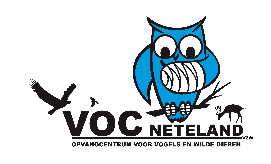 Onze taak bestaat erin om op deskundige wijze dieren in nood op te vangen, te verzorgen en na revalidatie terug vrij te laten in de natuur. http://www.vocneteland.beVereniging Vlaamse Jeugddiensten (VVJ)VVJ (ledenvereniging) informeert en ondersteunt als ledenorganisatie Vlaamse steden en gemeenten het voorbereiden en uitvoeren van het lokale jeugdbeleid. Vanuit haar expertise en nabijheid bij het lokale jeugdbeleid levert de organisatie constructieve bijdragen aan de verschillende overheden bij het maken van beleidskeuzes. VVJ levert een uitgebreid pakket diensten aan jeugdambtenaren, lokale en provinciale besturen en jeugdraden met ondermeer vorming, uitwisseling, begeleiding, advies en publicaties.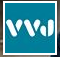 www.vvj.beWelzijnsschakels vzwDe vereniging heeft tot doel, vanuit een christelijke inspiratie, met vrijwilligersgroepen een duurzame werking uit te bouwen voor en met groepen van mensen in armoede en bestaansonzekerheid. Hierbij hanteert de vereniging een sociaal-culturele methodiek.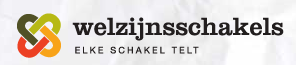 http://www.welzijnsschakels.be/over-welzijnsschakels Zefier cvbaZefier CVBA is de coöperatieve vennootschap die alle hernieuwbare activiteiten van de financieringsverenigingen van Eandis bundelt.Zefier is een cvba en valt dus niet onder het DLB. De Raad van Bestuur zal een voorstel richten tot de gewone Algemene Vergadering van 13 juni 2019 inzake de algehele hernieuwing van de Raad van Bestuur naar aanleiding van de gemeenteraadsverkiezingen.Te dien einde richt de Raad van Bestuur in januari 2019 in zijn midden een overgangscomité op, dat belast zal worden met de selectie van de 11 kandidaat-bestuurders. Het Overgangscomité zal bij de selectie van de kandidaat-bestuurders rekening houden met de criteria zoals vastgelegd in artikel 17, § 2 van de Statuten en met de evenwichten tussen de Vennoten en de groepen van Vennoten zoals die bestaan in de dan uittredende Raad van Bestuur.C.V. Zonnige KempenZonnige Kempen wil de woonvoorwaarden van woonbehoeftige mensen verbeteren. Daarom realiseert onze maatschappij in haar werkingsgebied een voldoende aanbod van sociale kavels en voortreffelijke woningen. We bouwen en verbouwen sociale en bescheiden huur- en koopwoningen. We verwerven hiervoor gronden en panden en dragen we ook bij tot de herwaardering van het woningbestand. Hiertoe werkt onze maatschappij optimaal samen met alle betrokken instanties, in het bijzonder de lokale besturen, de huurders en kopers en de andere sociale huisvestingsmaatschappijen.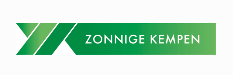 Algemene vergaderingEffectief en plaatsvervangend lidRaad van bestuurAfgevaardigdehttp://zonnigekempen.kenvoet.be